< Guidance for filling in this template:Format — Microsoft Word (.doc) file only;The document must not be password protected or saved as ‘Read only’, as this may result in your abstract failing to upload successfully;Please write in English and structure your submission using the sub-headings overleaf;Do not exceed 300 words (excluding title, authors, affiliations and ‘Disclosure of interest’ statement);Use Calibri 11 font size only;Use sentence case;Use single spacing only;Leave one line between paragraphs;Specify all abbreviations in full at the first mention, followed by the abbreviation in parentheses; thereafter abbreviations only should be used;Do not include references;Check the abstract thoroughly for spelling and grammar. >Disclosure of interest statement: < Lisbon Addictions recognises the considerable contribution that industry partners make to professional and research activities. We also recognise the need for transparency of disclosure of potential conflicts of interest by acknowledging these relationships in publications and presentations. >Please include a ‘Disclosure of interest’ statement in your abstract for any contributions received relevant to this work.< For example: [Organisation] has received funding from [Company]. [No] pharmaceutical grants were received in the development of this study. This work was supported by [a Project Grant]. >< Note: If accepted into the conference programme, you will be requested to include a ‘Disclosure of interest’ slide in your presentation or e-poster. >< Please ensure you delete all < instructions > prior to submission. Abstracts not submitted in the correct format will be returned for correction. >< Please ensure you delete all < instructions > prior to submission. Abstracts not submitted in the correct format will be returned for correction. >Title< Insert title here. >Authors< Insert authors here. Principal author to appear first;Underline the name of the author who will be presenting the paper;All authors must be listed with their first name, any initials and surname, with commas between each name (do not use full stops or commas between surname and initials);Omit academic degrees and titles;Include affiliations/organisation for each author (i.e., department, institution, city, country). Use superscript numbering after the author’s name to indicate affiliations.Example: Author One1, Author Two1,2, Author Three31 Affiliation One,2 Affiliation Two,3 Affiliation Three  >Background< Insert text here on study objectives, hypotheses tested, research questions or description of the problem. >Methods< Insert text here describing methods used or approach taken (e.g. study population, data collection methods, statistical analyses and/or theoretical approach). >Results< Insert text here in summarised form. This must include data (e.g. statistics or qualitative data) but should not include tables, graphs or pictures. Include results/outcomes and results of statistical tests such as p values, odds or hazard ratios and confidence intervals. >Conclusion< Insert text here describing the main outcomes and implications of the study. Highlight the novelty of the findings and how they contribute to evidence-based practice. >ORGANISERSORGANISERS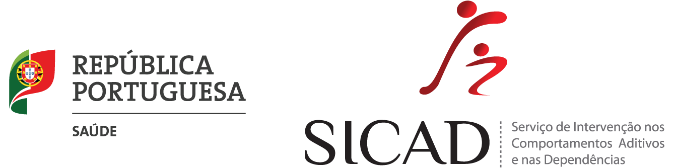 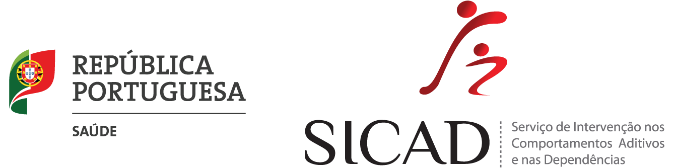 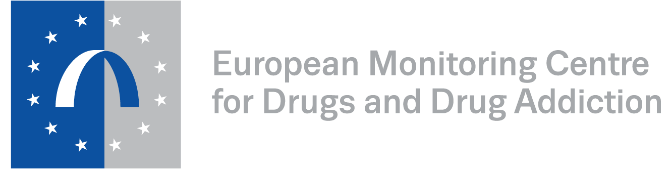 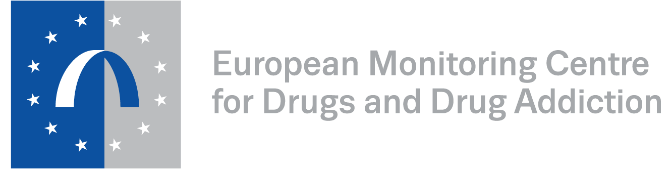 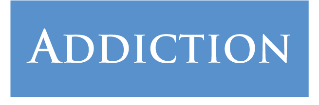 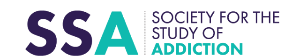 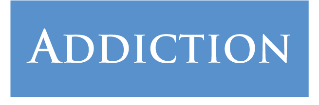 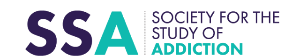 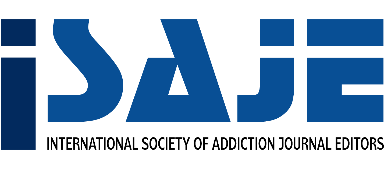 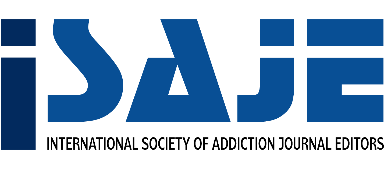 